C O N T R	A T	D E	B A I L	M O B I L I T É(Loi n°89-462 du 6 juillet 1989)DÉSIGNATION DES PARTIESLe présent contrat est conclu entre les soussignés :- Nom et prénom, ou dénomination du bailleur : …………….…………….…………….…………….……….…………….……....-  Domicile  ou  siège  social  du  bailleur  :  …………….…………….…………….…………….……….……….…………….……….....- Qualité du bailleur :   Personne physique	   Personne morale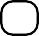 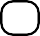 Le cas échéant, préciser si la personne morale est une société civile constituée exclusivement entre parents et alliés jusqu’au quatrième degré inclus.   Oui	   Non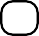 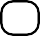 - Adresse email du bailleur (facultatif) : …………….…………….…………….…………….……….……….…………….……….désigné (s) ci-après le bailleur ;Le cas échéant, représenté par le mandataire :-  Nom  ou  raison  sociale  du  mandataire  : …………….…………….…………….…………….……….…………….……….……….-    Adresse    du    mandataire    :    …………….…………….…………….…………….……….……….…………….……….…………….....-  Activité  exercée  par  le  mandataire  :  …………….…………….…………….…………….……….…………….……….…………...Le cas échéant, numéro et lieu de délivrance de la carte professionnelle : …………….…………….…………….…………….-  Nom  et  adresse  du  garant  :  …………….…………….…………….…………….……….…………….……….…………….………-  Nom  et  prénom  du  locataire  : …………….…………….…………….…………….……….…………….……….…………….……Si second locataire, nom et prénom du second locataire : …………….…………….…………….…………….……….………...-  Adresse  email  du  locataire  (facultatif)  :  …………….…………….…………….…………….……….…………….……….…….....-  Adresse  email  du  second  locataire  (facultatif)  :  …………….…………….…………….…………….……….……….….………...désigné (s) ci-après le locataireIl a été convenu ce qui suit :OBJET DU CONTRATLe présent contrat a pour objet la location d’un logement via un bail mobilité justifié par la situation actuelledu locataire :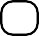 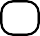 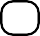 Formation professionnelleÉtudes supérieuresContrat d’apprentissageStageEngagement volontaire dans le cadre d’un service civique	Mutation professionnelleMission temporaire dans le cadre de son activité professionnelleAutre :…………….…………….…………Consistance du logement :-   Adresse   du   logement   :   …………….…………….…………….…………….……….…………….……….…………….……….…...- Bâtiment / escalier / étage / porte : …………….…………….…………….…………….……….……….…………….…………...- Identifiant fiscal du logement : _ _ _ _ _ _ _ _ _ _ _ _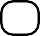 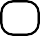    Immeuble collectifPériode de construction :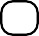 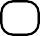 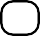 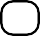 Immeuble individuelMono-propriétéCopropriétéAvant 1949De 1949 à 1974De 1975 à 1989De 1989 à 2005	Depuis 2005-  Surface  habitable  (en  m2)  :  …………….…………….…………….…………….……….…………….……….…………….……….-  Nombre  de  pièces  principales  :  …………….…………….…………….…………….……….……….…………….………….….…Le cas échéant, autres parties du logement :Grenier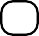 Comble aménagé ou nonTerrasseBalcon	LoggiaJardin	Autre     :     …………….…………….…………….…………….……………….………………….……..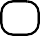 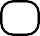 Le cas échéant, éléments d’équipements du logement :Cuisine équipée	Installations   sanitaires   :  …………….…………….…………….…………….……….…………..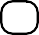    Autre        :        …………….…………….…………….…………….……………….………….…………….…………….…………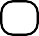 Modalité de production de chauffage :Individuel	CollectifSi collectif, préciser les modalités de répartition de la consommation du locataire :…………….…………….…………….…………….……………….………….…………….…………….Modalité de production d’eau chaude sanitaire :Individuel	Collectif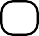 Si collectif, préciser les modalités de répartition de la consommation du locataire :…………….…………….…………….…………….……………….………….…………….…………….       - Niveau de performance énergétique du logement :    ………….…………….……………« Rappel : un logement décent doit respecter les critères minimaux de performance suivants :A) En France métropolitaine :A.1) A compter du 1er janvier 2025, le niveau de performance minimal du logement correspond à la classe F du DPE ;A.2) A compter du 1er janvier 2028, le niveau de performance minimal du logement correspond à la classe E du DPE ;A.3) A compter du 1er janvier 2034, le niveau de performance minimal du logement correspond à la classe D du DPE.B) En Guadeloupe, en Martinique, en Guyane, à La Réunion et à Mayotte :B.1) A compter du 1er janvier 2028, le niveau de performance minimal du logement correspond à la classe F du DPE ;B.2) A compter du 1er janvier 2031, le niveau de performance minimal du logement correspond à la classe E du DPE.La consommation d’énergie finale et le niveau de performance du logement sont déterminés selon la méthode du diagnostic de performance énergétique mentionné à l’article L. 126-26 du code de la construction et de l’habitation. »Destination des locaux :Usage d’habitation	Usage mixte professionnel et d’habitationLe cas échéant, désignation des locaux et équipements accessoires de l’immeuble à usage privatif du locataire :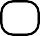 Cave / n° : ….…Parking / n° : ….…Garage / n° : ….…Autre : ………….……………Le cas échéant, énumération des locaux, parties, équipements et accessoires de l’immeuble à usage commun :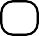 Garage à véloAscenseurEspaces vertsAires et équipements de jeuxLaverieLocal poubelleGardiennageAutres prestations et services collectifs :….…………….…………….…...Équipement d’accès aux technologies de l’information et de la communication (modalités de réception de latélévision dans l’immeuble, modalités de raccordement Internet etc) :…………….…………….…………….…………….……….……….…………….………….….……….……….…………….………….DATE DE PRISE D’EFFET ET DURÉE DU CONTRATLa durée du contrat et sa date de prise d’effet sont ainsi définies :Prise d’effet du contrat :Date de prise d’effet du contrat : …… /…… /……Durée du contrat :…………….…………….…………….…………….……….……….…………….………….….……….……….…………….………….(minimum 1 mois, maximum 10 mois).Rappel : le bail mobilité est conclu pour une durée minimum de 1 mois, et une durée maximum de 10 mois, non renouvelable et non reconductible. La durée du contrat de location peut être modifiée par un avenant sans que la durée totale du contrat ne dépasse 10 mois.Résiliation du contrat :Rappel : le locataire peut résilier le contrat à tout moment, sous réserve de respecter un délai de préavis d’un mois. Le congé doit être notifié par lettre recommandée avec avis de réception : la date de réception de la lettre recommandée marque le début du préavis. Le locataire est redevable du loyer et des charges jusqu’à la fin de la période de préavis, sauf si le logement se trouve occupé avant la fin du préavis par un autre locataire en accord avec le bailleur.CONDITIONS FINANCIÈRESLes parties conviennent des conditions financières suivantes :Loyer :Fixation du loyer initial :Montant du loyer mensuel	€Le cas échant, modalités particulières de fixation initiale du loyer applicables dans certaines zones tendues :Zones d’urbanisation continue de plus de 50 000 habitants où il existe un déséquilibre marqué entre l’offre et la demande delogements, entraînant des difficultés sérieuses d’accès au logement sur l’ensemble du parc résidentiel telles que définies par décret.le loyer du logement objet du présent contrat est soumis au décret fixant annuellement le montant maximum d’évolutiondes loyers à la relocation :Oui	Nonle loyer du logement objet du présent contrat est soumis au loyer de référence majoré fixé par arrêté préfectoral :   OuiNon   Montant du loyer de référence	€/m2Montant du loyer de référence majoré	€/m2un complément de loyer est prévu :   OuiNon   Montant du loyer de base (nécessairement égal au loyer de référence majoré)	€   Montant du complément de loyer	€Caractéristiques du logement justifiant le complément de loyer : ………….…………….…………….Le cas échéant, informations relatives au loyer du dernier locataire :Mention obligatoire si le précédent locataire a quitté le logement moins de dix-huit mois avant la signature du bail.   Oui	   Montant du dernier loyer acquitté par le précédent locataire (en €) : ………….…………….…………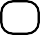    Date de versement : …… /…… /……Date de la dernière révision du loyer : …… /…… /……NonLe cas échéant, modalités de révision :Date de révision du loyer annuel : …… /……Date ou trimestre de référence de l’Indice de Référence du Loyer : …… ……………………………………………………Charges récupérables :Modalité de règlement des charges récupérables : Forfait de chargesMontant du forfait de charges	€ par mois.D. Modalités de paiement :Le loyer est payé d’avance, mensuellement et dû avant le	de chaque mois.Le montant total dû pour un mois de location est de	€, détaillé comme suit :Loyer	€Charges récupérables	€TRAVAUXLe cas échéant, montant et nature des travaux d’amélioration ou de mise en conformité avec les caractéristiques dedécence effectués depuis la fin du dernier contrat de location ou depuis le dernier renouvellement :……………………………… ……………… ……………… ……………… ………………… ……………… ………………………….……………………………… ……………… ……………… ……………… ………………… ……………… ………………………….Le cas échéant, montant des travaux d’amélioration effectués au cours des six derniers mois :……………………………… ……………… ……………… ……………… ………………… ……………… ………………………….Le cas échéant, majoration du loyer en cours de bail consécutive à des travaux d’amélioration entrepris par le bailleurNature des travaux ou des équipements, modalités d’exécution, délai de réalisation ou d’acquisition :……………………………… ……………… ……………… ……………… ………………… ……………… …………………………. Montant de la majoration du loyer : …………………… € pendant …………………… mois.(Clause invalide pour les travaux de mise en conformité aux caractéristiques de décence)Le cas échéant, diminution de loyer en cours de bail consécutive à des travaux entrepris par le locataire :Nature des travaux : …………………… ………… ………… …………......................................................................................................Montant et durée de la diminution du loyer : …………………… € pendant	mois.Modalités de dédommagement du locataire sur justification des dépenses effectuées en cas de départ anticipé :……………………………… ……………… ……………… ……………… ………………… ……………… ………………………….GARANTIESDans le cadre d’un bail mobilité, aucun dépôt de garantie ne peut être exigé par le bailleur.CLAUSE DE SOLIDARITÉPour l’exécution de toutes les obligations du présent contrat en cas de pluralité de locataires, il y aura solidarité et indivisibilité entre eux.CLAUSE RÉSOLUTOIRELe présent contrat sera résilié de plein droit :en cas de défaut de paiement du loyer ou des provisions de chargeen cas de défaut d’assurance des risques locatifs par le locataire (sauf si le bailleur a souscrit une assurance pour le locataire)en cas de trouble de voisinage constaté par une décision de justiceAUTRES CONDITIONS PARTICULIÈRES……………………………… ……………… ……………… ……………… ………………… ……………… …………………………....……………………………… ……………… ……………… ……………… ………………… ……………… …………………………....……………………………… ……………… ……………… ……………… ………………… ……………… …………………………....……………………………… ……………… ……………… ……………… ………………… ……………… …………………………....……………………………… ……………… ……………… ……………… ………………… ……………… …………………………....ANNEXESSont annexées et jointes au contrat de location les pièces suivantes :Le cas échéant, un extrait du règlement concernant la destination de l’immeuble, la jouissance et l’usage des parties privatives et communes et précisant la quote-part afférente au lot loué dans chacune des catégories de charges.   Un dossier de diagnostic technique comprenant :un diagnostic de performance énergétique ;un constat de risque d’exposition au plomb pour les immeubles construits avant le 1er janvier 1949 ;le cas échéant, une copie d’un état mentionnant l’absence ou la présence de matériaux ou de produits de la construction contenant de l’amiante ;le cas échéant, un état de l’installation intérieure d’électricité et de gaz, dont l’objet est d’évaluer les risques pou- vant porter atteinte à la sécurité des personnes ;le cas échéant, un état des risques naturels et technologiques pour les zones couvertes par un plan de prévention des risques technologiques ou par un plan de prévention des risques naturels prévisibles, prescrit ou approuvé, ou dans des zones de sismicité.   Une notice d’information relative aux droits et obligations des locataires et des bailleurs.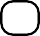 Un état des lieux, un inventaire et un état détaillé du mobilier (établis lors de la remise des clés, dont la date ne peut être ultérieure à celle de la conclusion du contrat).   Le cas échéant, une autorisation préalable de mise en location.Le cas échéant, les références aux loyers habituellement constatés dans le voisinage pour des logements comparables.Le   …….. /…….. /…….., à  …..…..…..…..…...…..…..…..…..…...…..…..…..…..…....Signature du bailleur (ou de son mandataire, le cas échéant)Signature(s) précédée(s) de la mention« Lu et approuvé » :Signature du locataireSignature(s) précédée(s) de la mention« Lu et approuvé » :Exemplaires originaux dont un remis à chaque signataire.